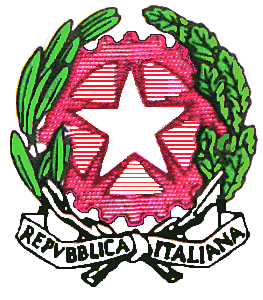       Ministero dell’’Istruzione, dell’Università e della RicercaUfficio Scolastico Regionale per  – Direzione GeneraleUFFICIO V – AMBITO TERRITORIALE  PER  AGRIGENTOSettore sostegno alla persona ed alla partecipazione studentescaTel.0922 – 495209 Prot.n. 401                                                                                                                      Agrigento, 15/01/2016USPAGArea 8Supporto all’autonomia scolasticaCoordinatore e Responsabile del procedimentoStefania IernaAi Dirigenti Scolastici delle Scuole di ogni ordine e grado  della Provincia di Agrigento OGGETTO : Piano di formazione per il personale docente neoassunto.                        Anno scolastico 2015-2016	La Legge 107/2015 prevede che il periodo di formazione e di prova si possa effettuare presso l’Istituzione Scolastica in cui viene prestato il servizio. È consentito, pertanto, al personale che abbia differito l’assunzione in servizio, perché impegnato in supplenza annuale o fino al termine delle attività didattiche, di effettuare detto percorso nella scuola ove presta servizio, su propria istanza (come da foglio allegato) da inoltrare entro il 20 Gennaio 2016 all’Ambito Territoriale di competenza (quello presso il quale sta svolgendo la supplenza) e in copia all’Istituzione Scolastica di servizio, e dietro specifica autorizzazione del Dirigente del suddetto Ambito Territoriale. Le categorie del personale interessato sono specificatamente elencate nella Circ.36167 del 05/11/2015 (così come da D.M. 850, art.3,commi 4-5-6-).	I docenti assunti nella fase c) utilizzati temporaneamente su Istituti di grado scolastico diverso sono esonerati dal presentare la suddetta istanza e saranno inseriti al momento come  partecipanti al percorso di formazione nella Istituzione Scolastica di effettivo utilizzo.	Per il bilancio delle competenze iniziali verrà fornito un modello digitale all’interno della piattaforma on-line predisposta da INDIRE. Tale strumento sarà utilizzabile orientativamente da metà gennaio 2016. Per agevolare l’elaborazione di tale primo profilo si fornisce il modello cartaceo.Sarà cura delle SS.LL. notificare quanto sopra agli interessati.    Si allega nota MIUR.AOODRSI.REG.UFF.n.512/USC14/01/2016 Ufficio IV USR- Sicilia.                                                                                                                          F.To IL DIRIGENTE                                                                                                                                 Raffaele Zarbo 